CALENDARIO DE PLANIFICACIÓNMes: Mes: Mes: Mes: Año:Año:Año:DomingoLunesMartesMiércolesJuevesViernesSábado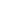 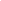 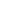 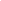 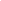 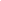 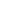 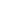 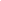 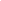 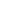 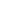 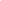 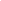 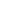 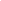 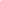 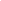 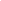 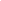 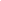 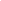 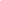 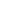 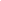 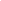 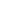 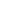 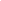 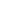 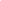 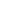 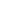 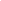 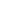 